Infection Control Information for Foreign Medical StudentsIn accordance with the proposed changes to Section 239(b) of the Public Health Law, scheduled to take effect on January 1, 2009, students applying for clinical clerkships in the New York state must attest to having completed the required training related to Infection Controls. Students may schedule their participation in the mandated training by selecting a course site from the list of authorized providers. http://www.op.nysed.gov/training/icproviders.htm#cInfection ControlApproved Providers of Course WorkLong Island RegionWestern Suffolk BOCES , 17 Westminster Avenue, Dix Hills, NY 11746, 631-667-6000, ext. 320; Provided for: RN's and LPN's

SUNY Farmingdale, Department of Continuing Education, Route 110, Farmingdale, NY 11735, 631-420-2670; Provided for: All Professions except Physicians and PA's/SA's

Adelphi University, School of Nursing, Continuing Education, Garden City, NY 11530, 516-877-4554; Provided for: RN's, LPN's and Physicians 

Practice Enhance, LLC, 67 Cuba Hill Road, Greenlawn, NY 11740, 516-578-5242; Provided for: Dentist, Dental Hygienists, RNs, LPNs

Shocksomebody.com, 3 Richmond Place, Huntington Station, NY 11746, 516-671-0211; Home Study available 

Professional Compliance Group, Inc., PO Box 270, Miller Place, NY 11764, 631-716-0046; Provided for: Dentists, Dental Hygienists, and Podiatrists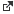 Molloy College Office of Continuing Education, 1000 Hempstead Avenue, Rockville Centre, NY 11570, 516-678-5000; Provided for: All Professions

Suffolk Community College , 533 College Road, Selden,NY 11784, 631-451-4297; Provided for: All Professions